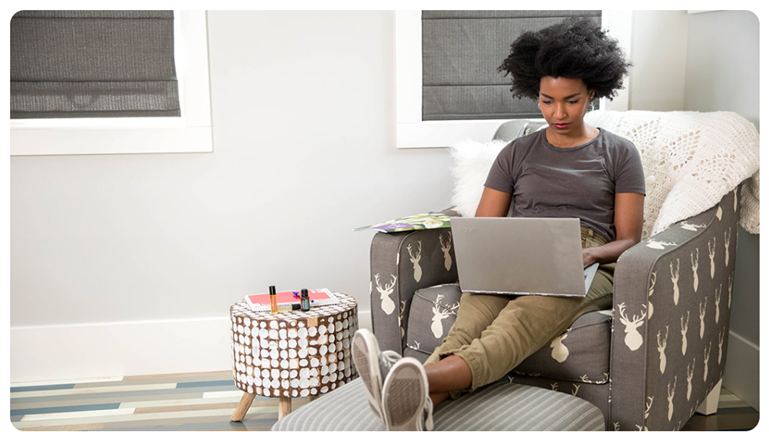 Launching your doTERRA Business on social mediaIt is very important to “Set Your Intention” as you step forward and start promoting your doTERRA business. This provides a powerful first step. From here you can start reaching out to people personally as well as to share more exciting information on your timeline on an ongoing basis, people are watching!Here is template you can use, please feel free to adjust to personalise it to make it your own. Depending on your previous experience you may wish to start off your post slightly differently, see below!  Hi everyone, over recent months I have become very interested in natural medicine,Or, Hi everyone, as many of you know I have been interested in natural and alternative health solutions for quite some time, Continued: I’m very excited to share with you that I have joined the global leading Essential Oils company; doTERRA as a Wellness Advocate.These oils are “Therapeutic Essential Oils” [not just fragrance essential oils] They are 100% pure grade, they are free from any artificial ingredients, fillers, or pesticides, they are safe and completely natural and not tested on animals. They are very potent aromatic compounds and can help us with everyday health related issues including preventative health care which is vital if we want to live better for longer! These oils provide a natural option to using over the counter drugs and medications which as you know are laden with chemicals/synthetics and carry potential risks of side effects, dependencies, and long-term ill-effects!   If anyone would like to find out more, or is suffering from any of the usual conditions like; Insomnia, headaches, Arthritis, PMS, Hot Flushes, eczema, Indigestion, anxiety, stress, etc. etc.… I would be happy to send you a FREE sample to use in return for your valued feedback! I would love to invite you onto a free educational online class to find out more…I attended; it was amazing! You will love it, a real eye opener! We are also looking for people who may be interested in working with us, no experience is required as full training an ongoing support is provided, it’s a great opportunity to be able to earn an extra income by just helping people with these amazing oils.  Please just comment below and I will send you a private message with more info… Please feel free to share my post if you wish. Thank you.Possible images you may wish to attach to your postMake sure when you do post, you ensure paragraphs remain in place as sometimes on Facebook when you copy and paste it throws out the format. You need white space as if it all bunches together it’s not easy on the eye!Any responses you receive your sponsor will assist you in your reply. 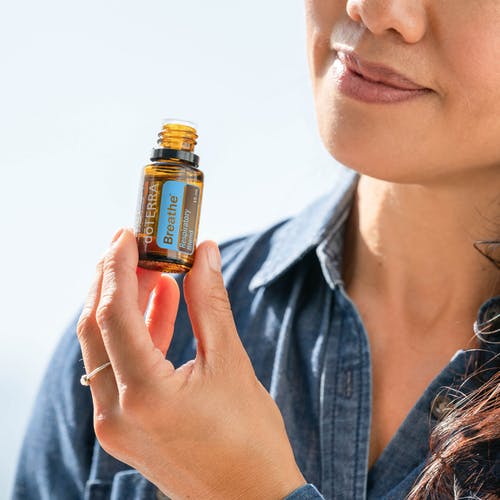 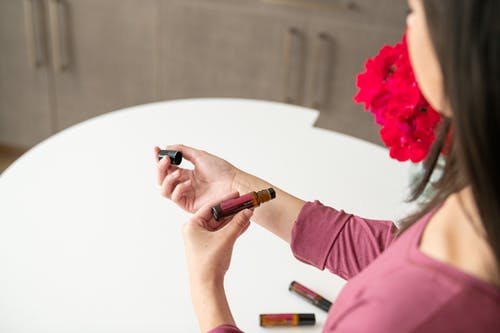 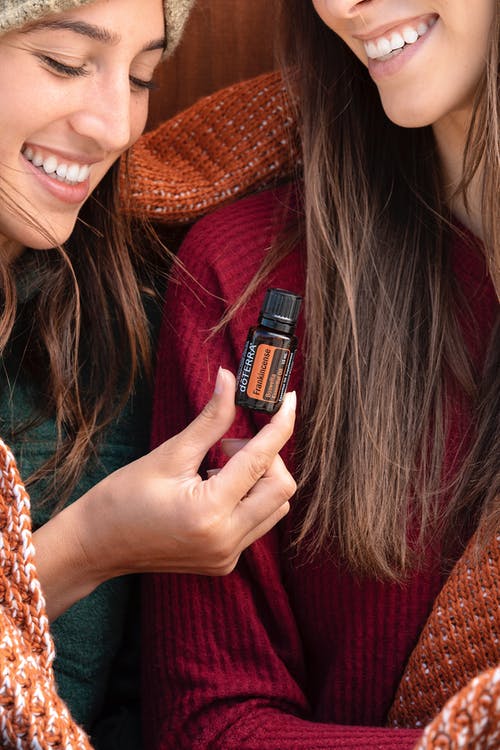 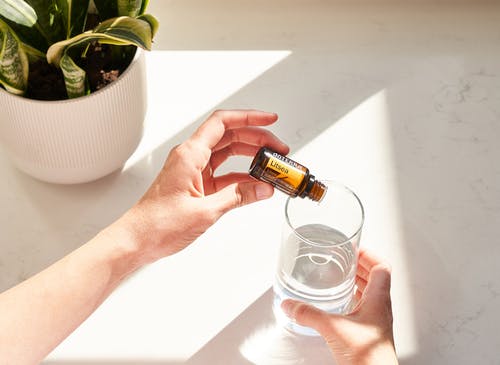 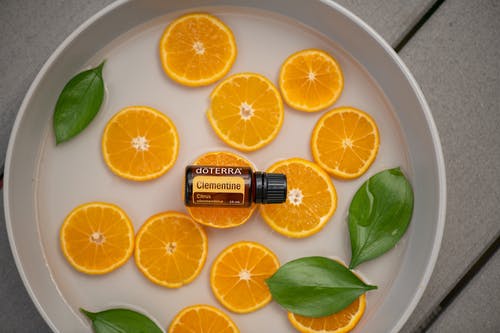 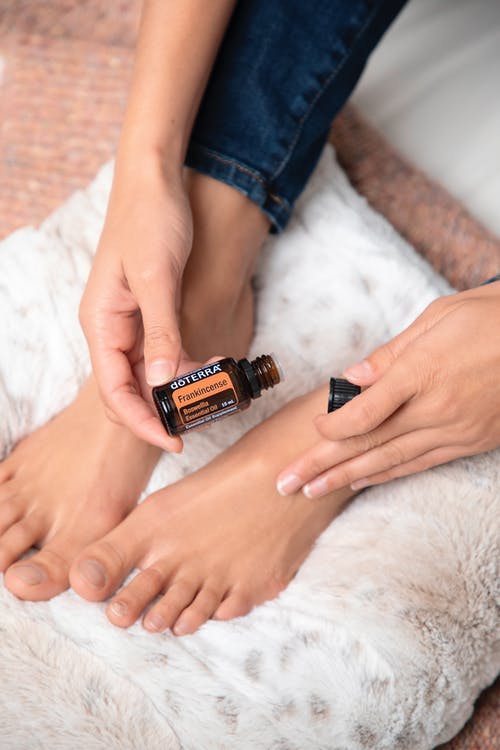 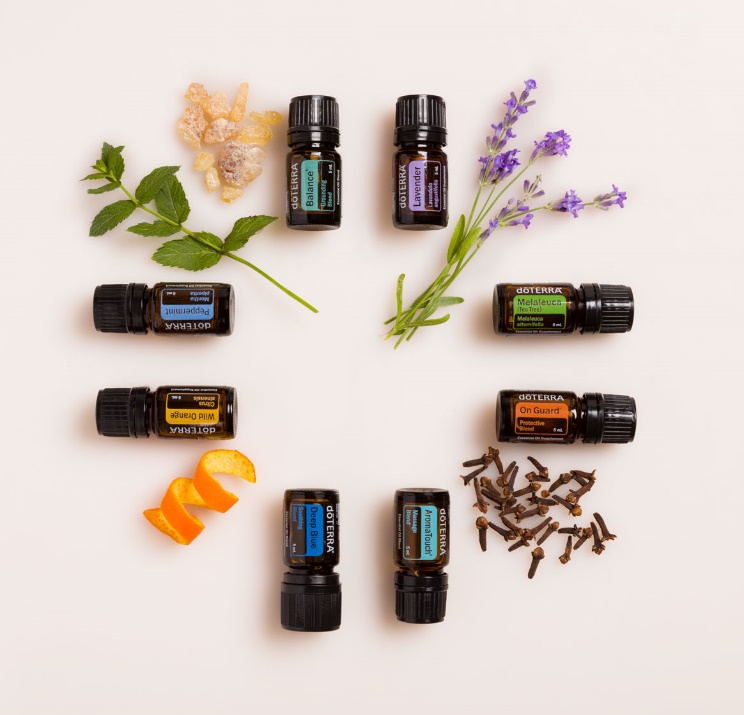 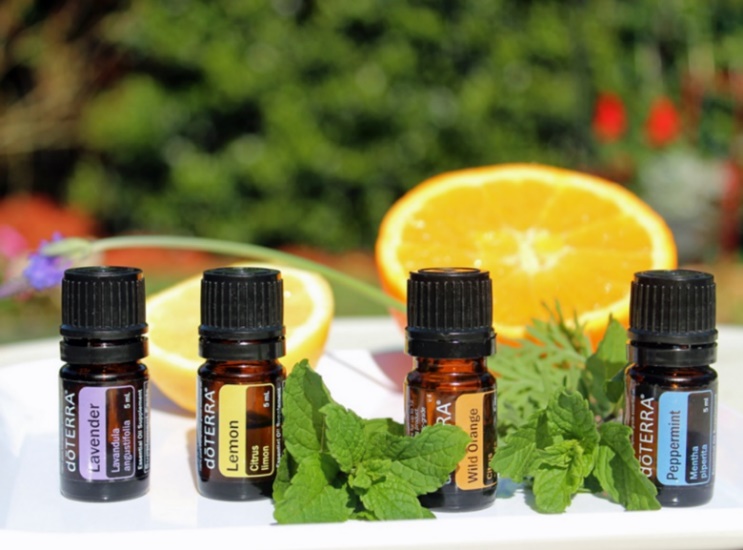 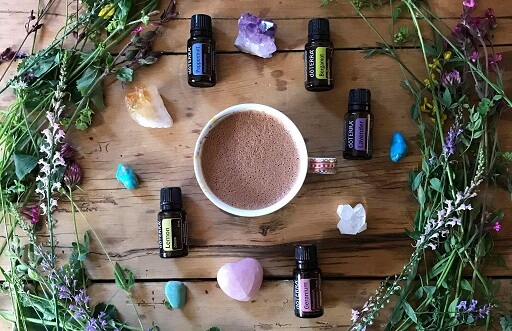 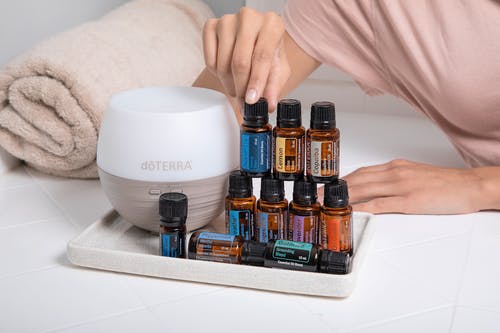 